DESCONHECIDODESCONHECIDO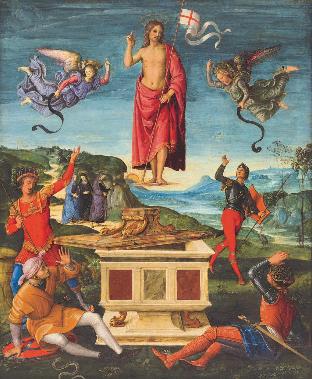 AUTOR: RafaelDADOS BIOGRÁFICOS: Urbino, Itália, 1483 - Roma, Itália, 1520TÍTULO: Ressurreição de CristoDATA DA OBRA: 1499 - 1502TÉCNICA: Óleo sobre madeiraDIMENSÕES: 56.5x47x1.2 cmAQUISIÇÃO: Doação, Walther Moreira Salles e Elisa Moreira Salles, Leão Gondim de Oliveira, Hélio Muniz de Souza, Gastão Bueno Vidigal Filho, Francisco Matarazzo Sobrinho, João di Pietro, Brasílio Machado Neto e Diários e Emissoras Associados, 1958DESIGNAÇÃO: PinturaNÚMERO DE INVENTÁRIO: MASP.00017CRÉDITOS DA FOTOGRAFIA: João Musa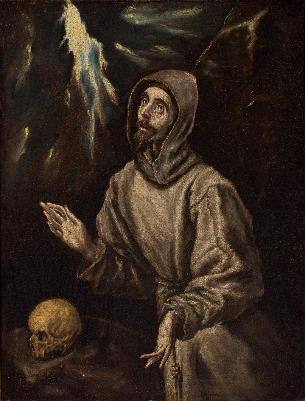 AUTOR: El GrecoDADOS BIOGRÁFICOS: Cândia, Grécia, 1541 - Toledo, Espanha, 1614TÍTULO: Êxtase de são Francisco com os estigmasDATA DA OBRA: 1600TÉCNICA: Óleo sobre telaDIMENSÕES: 72x55x1.5 cmAQUISIÇÃO: Doação, Diários Associados, 1947DESIGNAÇÃO: PinturaNÚMERO DE INVENTÁRIO: MASP.00167CRÉDITOS DA FOTOGRAFIA: João Musa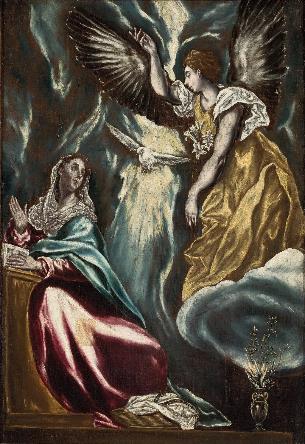 AUTOR: El GrecoDADOS BIOGRÁFICOS: Cândia, Grécia, 1541 - Toledo, Espanha, 1614TÍTULO: AnunciaçãoDATA DA OBRA: circa 1600TÉCNICA: Óleo sobre telaDIMENSÕES: 106.5x72.5x3 cmAQUISIÇÃO: Doação, Fúlvio Morganti, Pedro, Luiz e Dovilico Ometto, Baudilio Biagi,Arnaldo Ricciardi, Geremia Lunardelli e um grupo de canavieiros paulistas organizado por Nelson Mendes Caldeira, 1952DESIGNAÇÃO: PinturaNÚMERO DE INVENTÁRIO: MASP.00166CRÉDITOS DA FOTOGRAFIA: João Musa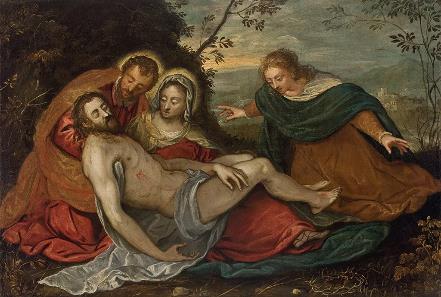 AUTOR: Jacopo TintorettoDADOS BIOGRÁFICOS: Veneza, Itália, 1518 - Veneza, Itália, 1594TÍTULO: Lamentação sobre o Cristo morto (ou Pietá)DATA DA OBRA: 1560 - 1565TÉCNICA: Óleo sobre telaDIMENSÕES: 94.7x141x2.5 cmAQUISIÇÃO: Doação, Gladston Jafet, 1947DESIGNAÇÃO: PinturaNÚMERO DE INVENTÁRIO: MASP.00023CRÉDITOS DA FOTOGRAFIA: João Musa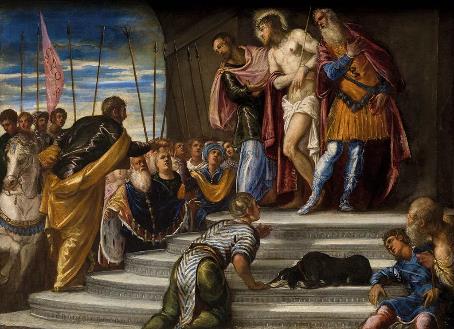 AUTOR: Jacopo TintorettoDADOS BIOGRÁFICOS: Veneza, Itália, 1518 - Veneza, Itália, 1594TÍTULO: Ecce Homo ou Pilatos apresenta Cristo à multidãoDATA DA OBRA: 1546 - 1547TÉCNICA: Óleo sobre telaDIMENSÕES: 109x136x2 cmAQUISIÇÃO: Doação, Companhia Siderúrgica Belgo-Mineira S.A., Banco do Estado de São Paulo S.A, Gastão Bueno Vidigal Filho, Clemente de Faria, Miguel Maurício, Banco da Lavoura de Minas Gerais S.A. e Alberto Quattrini Bianchi, 1949DESIGNAÇÃO: PinturaNÚMERO DE INVENTÁRIO: MASP.00024CRÉDITOS DA FOTOGRAFIA: João Musa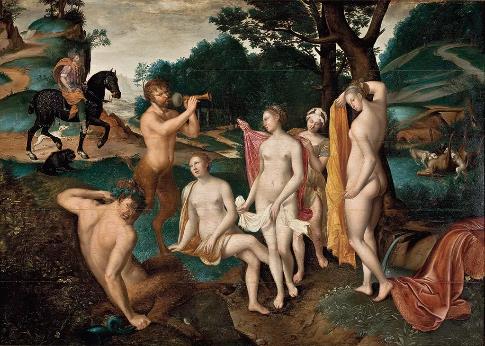 AUTOR: François ClouetDADOS BIOGRÁFICOS: Tours, França, 1510 - Paris, França, 1572TÍTULO: O banho de DianaDATA DA OBRA: 1559 - 1560TÉCNICA: Óleo sobre madeiraDIMENSÕES: 79.5x111x2.5 cmAQUISIÇÃO: Compra, Wildenstein & Company Incorporated, 2014DESIGNAÇÃO: PinturaNÚMERO DE INVENTÁRIO: MASP.00045CRÉDITOS DA FOTOGRAFIA: João Musa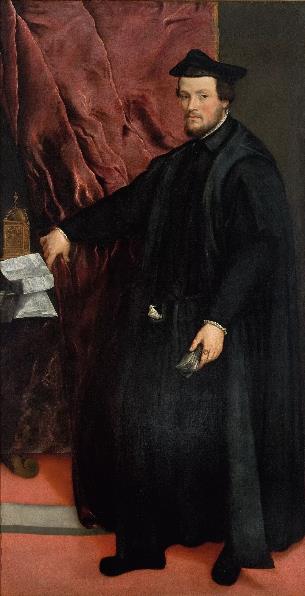 AUTOR: TicianoDADOS BIOGRÁFICOS: Pieve di Cadore, Itália, 1488 - Veneza, Itália, 1576TÍTULO: Retrato do cardeal Cristoforo MadruzzoDATA DA OBRA: 1552TÉCNICA: Óleo sobre telaDIMENSÕES: 210x110x12 cmAQUISIÇÃO: Doação, Família Sotto Maior, Horácio Lafer, Wolff Klabin, Costa Pacheco, José Correia Mattoso, Geremia Lunardelli, Antônio Moura Andrade, Fúlvio Morganti, Prudente Ferreira, José Alfredo de Almeida, Mário Audrá, Nelson Seabra, dona Sinhá Junqueira, Carlos Rocha Miranda, condessa Marina Crespi, J. Ferraz Camargo, Alberto Soares Sampaio, José Machado Coelho de Castro, Ricardo Fasanello, Marinho Andrade do Valle, Alfredo Ferreira, Adalberto Ferreira, Peixoto de Castro, João Rosato, Joaquim Bento Alves de Lima, Júlio Capua, Waldemar Salles, Sotto Maior & Cia., Banco Sotto Maior S.A., Araújo Costa & Cia., Seabra Cia. de Tecidos S.A., Aliança da Bahia Capitalização, Souza Dantas & Cia., Companhia Antarctica Paulista S.A. e Jacques Pilon., 1951DESIGNAÇÃO: PinturaNÚMERO DE INVENTÁRIO: MASP.00020CRÉDITOS DA FOTOGRAFIA: João Musa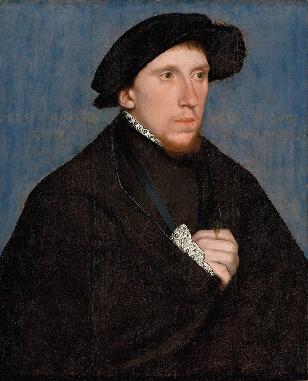 AUTOR: Hans Holbein. o JovemDADOS BIOGRÁFICOS: Augsburgo, Alemanha, 1497 - Londres, Inglaterra, 1543TÍTULO: O poeta Henry Howard, conde de SurreyDATA DA OBRA: circa 1542TÉCNICA: Óleo e têmpera sobre madeiraDIMENSÕES: 55.5x44.5x0.5 cmAQUISIÇÃO: Compra, 1958DESIGNAÇÃO: PinturaNÚMERO DE INVENTÁRIO: MASP.00182CRÉDITOS DA FOTOGRAFIA: João Musa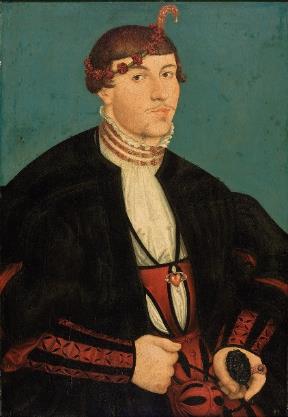 AUTOR: Lucas Cranach, o AntigoDADOS BIOGRÁFICOS: Kronach, Alemanha, 1472 - Weimar, Alemanha, 1553TÍTULO: Retrato de jovem aristocrata - um jovem noivo da família RavaDATA DA OBRA: 1539TÉCNICA: Óleo sobre madeiraDIMENSÕES: 61x42.5x3 cmAQUISIÇÃO: Doação, Família Sotto Maior, 1950DESIGNAÇÃO: PinturaNÚMERO DE INVENTÁRIO: MASP.00181CRÉDITOS DA FOTOGRAFIA: João Musa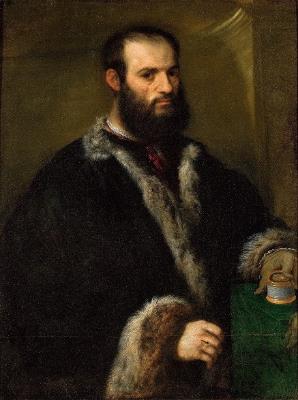 AUTOR: Paris BordonDADOS BIOGRÁFICOS: Treviso, Itália, 1500 - Veneza, Itália, 1571TÍTULO: Sem título (Retrato de Alvise Contarini [?])DATA DA OBRA: 1525 - 1550TÉCNICA: Óleo sobre telaDIMENSÕES: 95x71.5x3 cmAQUISIÇÃO: Doação, Ricardo Jafet, Gladston Jafet, Nagib Jafet,Guilherme Guinle, José Stefno, Guilherme da Silveira e Silvério Ceglia, 1952DESIGNAÇÃO: PinturaNÚMERO DE INVENTÁRIO: MASP.00021CRÉDITOS DA FOTOGRAFIA: João Musa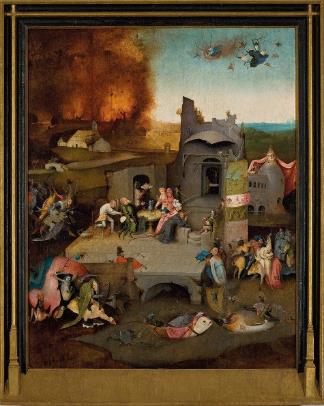 AUTOR: Hieronymus BoschDADOS BIOGRÁFICOS: s-Hertogenbosch, Holanda, 1450 - s-Hertogenbosch, Holanda, 1516 TÍTULO: As tentações de santo AntãoDATA DA OBRA: circa 1500TÉCNICA: Óleo sobre madeiraDIMENSÕES: 128x101x2 cmAQUISIÇÃO: Doação, Assis Chateaubriand, 1954DESIGNAÇÃO: PinturaNÚMERO DE INVENTÁRIO: MASP.00179CRÉDITOS DA FOTOGRAFIA: João Musa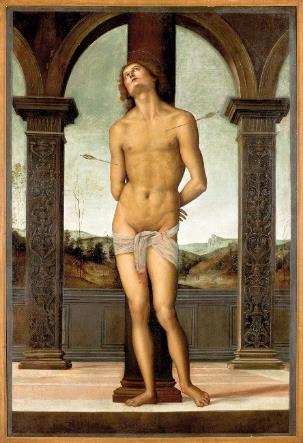 AUTOR: Pietro Perugino e AteliêDADOS BIOGRÁFICOS: Città della Pieve, Itália, 1446 - Perugia, Itália, 1524TÍTULO: São Sebastião na colunaDATA DA OBRA: 1500 - 1510TÉCNICA: Óleo sobre telaDIMENSÕES: 177x120x2.7 cmAQUISIÇÃO: Doação, Companhia Antarctica Paulista S.A., 1947DESIGNAÇÃO: PinturaNÚMERO DE INVENTÁRIO: MASP.00013CRÉDITOS DA FOTOGRAFIA: João Musa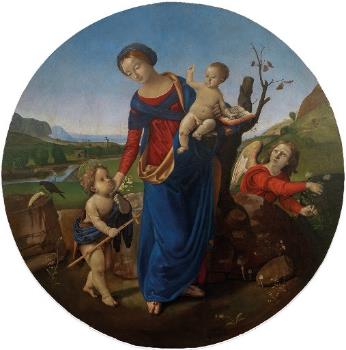 AUTOR: Piero di CosimoDADOS BIOGRÁFICOS: Florença, Itália, 1461 - Florença, Itália, 1521TÍTULO: Virgem com o Menino, são João Batista criança e um anjoDATA DA OBRA: 1500 - 1510TÉCNICA: Óleo e têmpera sobre madeiraDIMENSÕES: 132.5Ø cmAQUISIÇÃO: Doação, Companhia Antarctica Paulista S.A., 1951DESIGNAÇÃO: PinturaNÚMERO DE INVENTÁRIO: MASP.00011CRÉDITOS DA FOTOGRAFIA: Polo Museale del Lazio-Archivio e laboratório fotográfico, Roma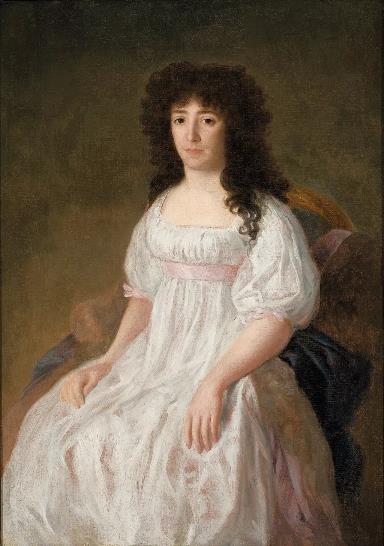 AUTOR: Francisco Goya y LucientesDADOS BIOGRÁFICOS: Fuendetodos, Espanha, 1746 - Bordeaux, França, 1828TÍTULO: Retrato da condessa de Casa FloresDATA DA OBRA: 1790 - 1797TÉCNICA: Óleo sobre telaDIMENSÕES: 113x79.5x2.5 cmAQUISIÇÃO: Doação, Família Morganti, Francisco Ribeiro de Castro Manhães, Don Antonio Sanches de Larragoiti Junior, Alfredo Mathias, Companhia de Terras do Norte do Paraná, Indústrias Químicas e Farmacêuticas Schering S.A., 1949DESIGNAÇÃO: PinturaNÚMERO DE INVENTÁRIO: MASP.00174CRÉDITOS DA FOTOGRAFIA: João Musa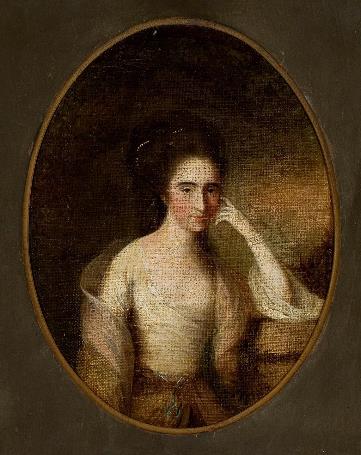 AUTOR: Alcipe (Leonor de Almeida Portugal de Lorena e Lencastre)DADOS BIOGRÁFICOS: Lisboa, Portugal, 1750 - Lisboa, Portugal, 1839TÍTULO: Autorretrato Leonor de Almeida Portugal de Lorena e LencastreDATA DA OBRA: 1787 - 1790TÉCNICA: Óleo sobre tela colada sobre painelDIMENSÕES: 28x22x0.5 cmAQUISIÇÃO: Doação, Vasco Lima, 1949DESIGNAÇÃO: PinturaNÚMERO DE INVENTÁRIO: MASP.00177CRÉDITOS DA FOTOGRAFIA: João Musa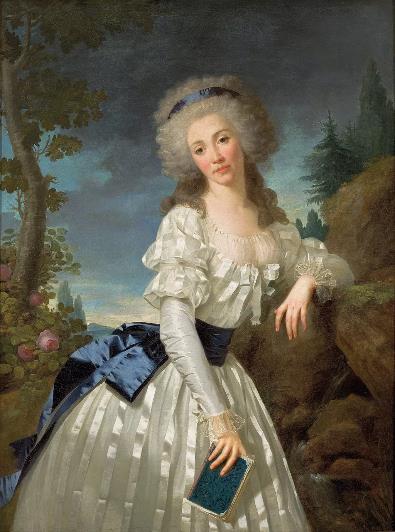 AUTOR: Antoine VestierDADOS BIOGRÁFICOS: Avallon, França, 1740 - Paris, França, 1824TÍTULO: Retrato de uma dama com livro junto a uma fonteDATA DA OBRA: circa 1785TÉCNICA: Óleo sobre telaDIMENSÕES: 130.5x98.5x3.5 cmAQUISIÇÃO: Doação, Assis Chateaubriand, 1958DESIGNAÇÃO: PinturaNÚMERO DE INVENTÁRIO: MASP.00057CRÉDITOS DA FOTOGRAFIA: João Musa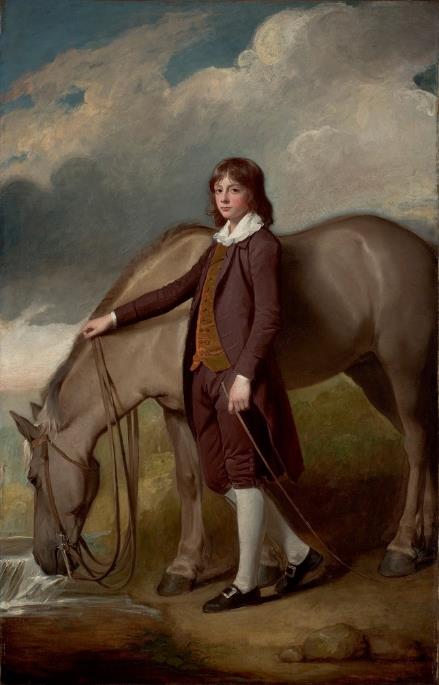 AUTOR: George RomneyDADOS BIOGRÁFICOS: Dalton-in-Furness, Inglaterra, 1734 - Kendal, Inglaterra, 1802TÍTULO: John Walter (ou Wharton) TempestDATA DA OBRA: 1779 - 1780TÉCNICA: Óleo sobre telaDIMENSÕES: 233.5x150x4 cmAQUISIÇÃO: Doação, Jules Verelst e Louis Ensch (Companhia Siderúrgica Belgo Mineira S.A.), 1952DESIGNAÇÃO: PinturaNÚMERO DE INVENTÁRIO: MASP.00200CRÉDITOS DA FOTOGRAFIA: João Musa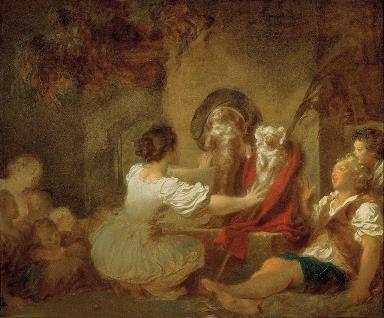 AUTOR: Jean-Honoré FragonardDADOS BIOGRÁFICOS: Grasse, França, 1732 - Paris, França, 1806TÍTULO: A educação faz tudoDATA DA OBRA: 1775 - 1780TÉCNICA: Óleo sobre telaDIMENSÕES: 56.5x66x2 cmAQUISIÇÃO: Compra, Wildenstein & Company Incorporated, 1958DESIGNAÇÃO: PinturaNÚMERO DE INVENTÁRIO: MASP.00056CRÉDITOS DA FOTOGRAFIA: João Musa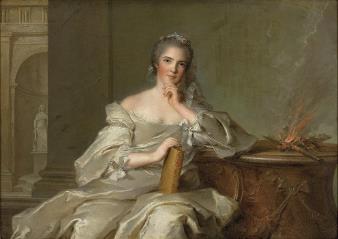 AUTOR: Jean-Marc NattierDADOS BIOGRÁFICOS: Paris, França, 1685 - Paris, França, 1766TÍTULO: Madame Anne-Henriette de France - O fogoDATA DA OBRA: 1751TÉCNICA: Óleo sobre telaDIMENSÕES: 97x137x3.5 cmAQUISIÇÃO: Doação, Congresso Nacional, 1952DESIGNAÇÃO: PinturaNÚMERO DE INVENTÁRIO: MASP.00048CRÉDITOS DA FOTOGRAFIA: João Musa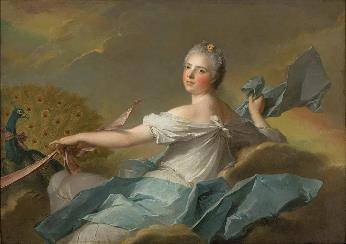 AUTOR: Jean-Marc NattierDADOS BIOGRÁFICOS: Paris, França, 1685 - Paris, França, 1766TÍTULO: Madame Marie-Adélaïde de France - O arDATA DA OBRA: 1751TÉCNICA: Óleo sobre telaDIMENSÕES: 97x136.5x3.5 cmAQUISIÇÃO: Doação, Congresso Nacional, 1952DESIGNAÇÃO: PinturaNÚMERO DE INVENTÁRIO: MASP.00049CRÉDITOS DA FOTOGRAFIA: João Musa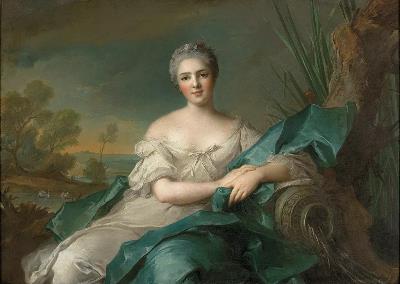 AUTOR: Jean-Marc NattierDADOS BIOGRÁFICOS: Paris, França, 1685 - Paris, França, 1766TÍTULO: Madame Marie-Louise-Thérèse-Victorie de France - A águaDATA DA OBRA: 1751TÉCNICA: Óleo sobre telaDIMENSÕES: 97x137x3 cmAQUISIÇÃO: Doação, Congresso Nacional, 1952DESIGNAÇÃO: PinturaNÚMERO DE INVENTÁRIO: MASP.00050CRÉDITOS DA FOTOGRAFIA: João Musa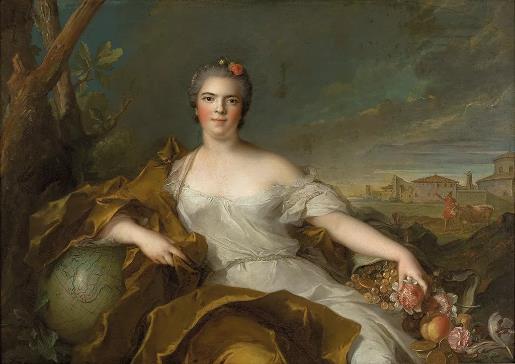 AUTOR: Jean-Marc NattierDADOS BIOGRÁFICOS: Paris, França, 1685 - Paris, França, 1766TÍTULO: Madame Louise-Elisabeth, duquesa de Parma (madame l´enfante) - A terraDATA DA OBRA: 1750TÉCNICA: Óleo sobre telaDIMENSÕES: 97x136x4 cmAQUISIÇÃO: Doação, Congresso Nacional, 1952DESIGNAÇÃO: PinturaNÚMERO DE INVENTÁRIO: MASP.00047CRÉDITOS DA FOTOGRAFIA: João Musa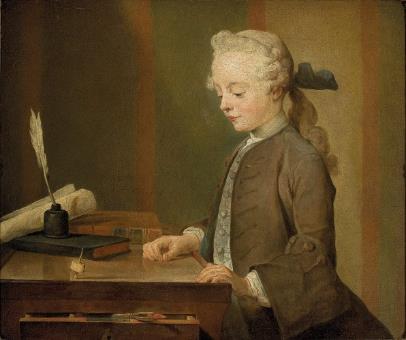 AUTOR: Jean-Baptiste-Siméon ChardinDADOS BIOGRÁFICOS: Paris, França, 1699 - Paris, França, 1779TÍTULO: Retrato de Auguste Gabriel GodefroyDATA DA OBRA: 1741TÉCNICA: Óleo sobre telaDIMENSÕES: 64.5x76.5x2.3 cmAQUISIÇÃO: Compra, Wildenstein & Company Incorporated, 1958DESIGNAÇÃO: PinturaNÚMERO DE INVENTÁRIO: MASP.00053CRÉDITOS DA FOTOGRAFIA: João Musa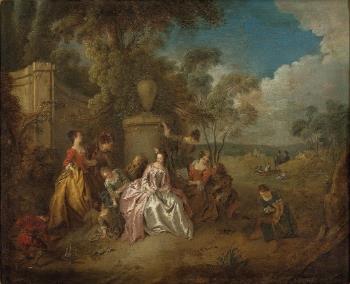 AUTOR: Jean-Baptiste PaterDADOS BIOGRÁFICOS: Valenciennes, França, 1695 - Paris, França, 1736TÍTULO: Reunião num parqueDATA DA OBRA: 1719 - 1720TÉCNICA: Óleo sobre telaDIMENSÕES: 67x82.5x2.5 cmAQUISIÇÃO: Compra, Wildenstein & Company Incorporated, 2014DESIGNAÇÃO: PinturaNÚMERO DE INVENTÁRIO: MASP.00052CRÉDITOS DA FOTOGRAFIA: João Musa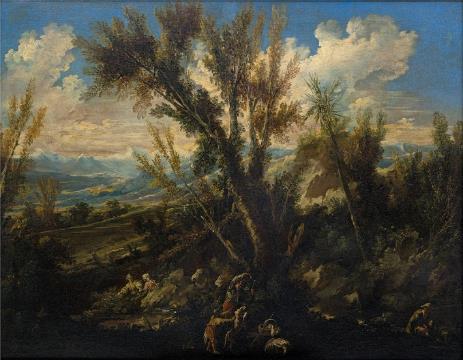 AUTOR: Alessandro MagnascoDADOS BIOGRÁFICOS: Gênova, Itália, 1667 - Gênova, Itália, 1749TÍTULO: Paisagem com pastoresDATA DA OBRA: 1710 - 1730TÉCNICA: Óleo sobre telaDIMENSÕES: 114.5x146x2.5 cmAQUISIÇÃO: Doação, Moinho Santista S.A., 1947DESIGNAÇÃO: PinturaNÚMERO DE INVENTÁRIO: MASP.00037CRÉDITOS DA FOTOGRAFIA: João Musa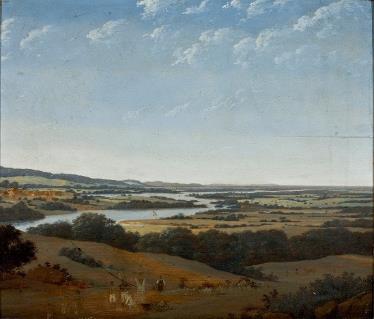 AUTOR: Frans PostDADOS BIOGRÁFICOS: Haarlem, Holanda, 1612 - Haarlem, Holanda, 1680TÍTULO: Paisagem pernambucana com rioDATA DA OBRA: 1668TÉCNICA: Óleo sobre madeiraDIMENSÕES: 47x55x0.5 cmAQUISIÇÃO: Doação, Club do Canguru Mirim, 1951DESIGNAÇÃO: PinturaNÚMERO DE INVENTÁRIO: MASP.00222CRÉDITOS DA FOTOGRAFIA: João Musa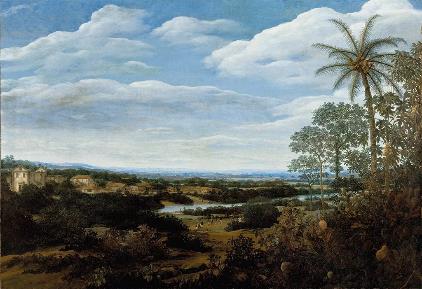 AUTOR: Frans PostDADOS BIOGRÁFICOS: Haarlem, Holanda, 1612 - Haarlem, Holanda, 1680TÍTULO: Paisagem com jiboiaDATA DA OBRA: circa 1660TÉCNICA: Óleo sobre telaDIMENSÕES: 119x173.5x2.7 cmAQUISIÇÃO: Doação, Max Lowenstein, 1961DESIGNAÇÃO: PinturaNÚMERO DE INVENTÁRIO: MASP.00225CRÉDITOS DA FOTOGRAFIA: João Musa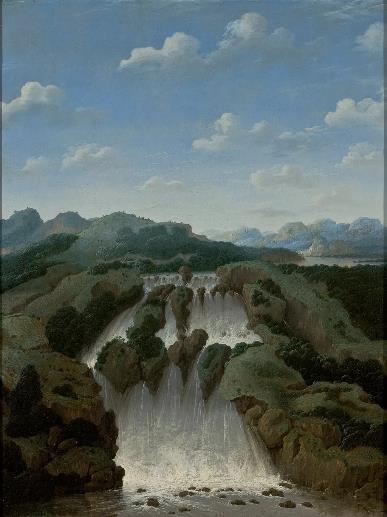 AUTOR: Frans PostDADOS BIOGRÁFICOS: Haarlem, Holanda, 1612 - Haarlem, Holanda, 1680TÍTULO: Cachoeira de Paulo AfonsoDATA DA OBRA: 1649TÉCNICA: Óleo sobre madeiraDIMENSÕES: 59x46.5x0.5 cmAQUISIÇÃO: Doação, Adriano e Ricardo Seabra e Américo Breia, 1958DESIGNAÇÃO: PinturaNÚMERO DE INVENTÁRIO: MASP.00221CRÉDITOS DA FOTOGRAFIA: João Musa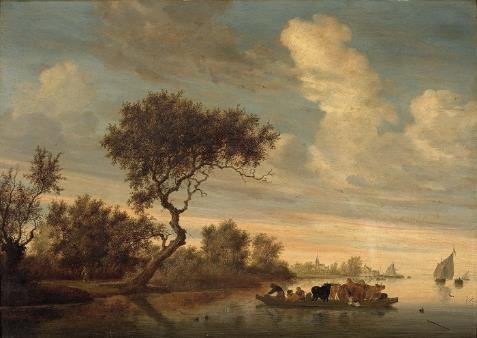 AUTOR: Salomon van RuysdaelDADOS BIOGRÁFICOS: Naarden, Holanda, 1600 - Haarlem, Holanda, 1670TÍTULO: Paisagem fluvial com balsa transportando animaisDATA DA OBRA: circa 1650TÉCNICA: Óleo sobre madeiraDIMENSÕES: 75x106x2 cmAQUISIÇÃO: Doação, Alberto Soares Sampaio, José Machado Coelho de Castro, Joaquim Bento Alves de Lima, Ricardo Jafet, Diários Associados, Banco Mineiro da Produção, Banco de Crédito Real de Minas Gerais S.A., Banco Hipotecário do Estado de Minas Gerais S.A., Nelson de Faria, Evaristo Fernandes, Francisco Pignatari, Alberto Quattrini Bianchi, 1951DESIGNAÇÃO: PinturaNÚMERO DE INVENTÁRIO: MASP.00183CRÉDITOS DA FOTOGRAFIA: João Musa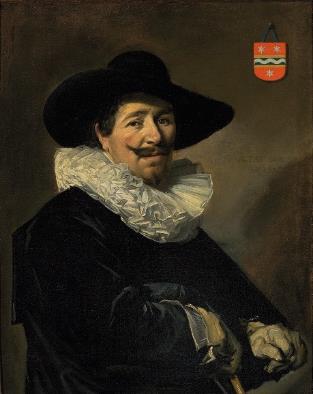 AUTOR: Frans HalsDADOS BIOGRÁFICOS: TÍTULO: O capitão Andries van HoornDATA DA OBRA: 1638TÉCNICA: Óleo sobre telaDIMENSÕES: 85.5x67.5x2 cmAQUISIÇÃO: Doação, Alberto Soares Sampaio, Álvaro Soares Sampaio, José Machado Coelho, Joaquim Bento Alves de Lima, Ricardo Jafet, Evaristo Fernandes, Francisco Pignatari, Alberto Quattrini Bianchi, Geremia Lunardelli, Gladston Jafet, Nagib Jafet, Themístocles Marcondes Ferreira, Severino Pereira, Dor Lesch, Nelson de Faria, Diários Associados, Banco Mineiro da Produção S.A., Banco de Crédito Real de Minas Gerais S.A., Banco Hipotecário do Estado de Minas Gerais S.A., Companhia Vidroplano S.A., Brazilian Warrant Co., Marwin S.A., Fábrica de Parafusos Santa Rosa S.A. e Companhia de Cimento Vale do Paraíba S.A., 1951DESIGNAÇÃO: PinturaNÚMERO DE INVENTÁRIO: MASP.00185CRÉDITOS DA FOTOGRAFIA: João Musa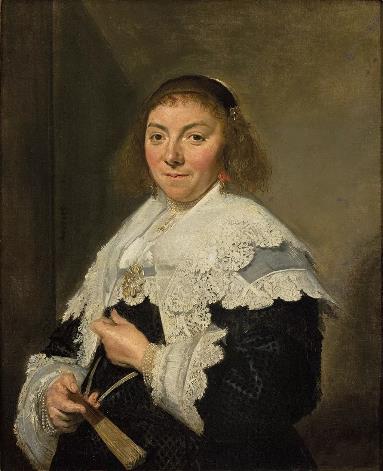 AUTOR: Frans HalsDADOS BIOGRÁFICOS: TÍTULO: Maria Pietersdochter OlycanDATA DA OBRA: 1638TÉCNICA: Óleo sobre telaDIMENSÕES: 83.5x68.5x2 cmAQUISIÇÃO: Doação, Alberto Soares Sampaio, Álvaro Soares Sampaio, José Machado Coelho de Castro, Joaquim Bento Alves de Lima, Ricardo Jafet, Evaristo Fernandes, Francisco Pignatari, Alberto Quattrini Bianchi, Geremia Lunardelli, Gladston Jafet, Nagib Jafet, Themístocles Marcondes Ferreira, Severino Pereira, Dor Lesch, Nelson de Faria, Diários Associados, Companhia Siderúrgica Belgo-Mineira S.A., Companhia Vidroplano S.A., Marwin S.A., Fábrica de Parafusos Santa Rosa S.A., Cia. de Cimento Vale do Paraíba S. A., 1951DESIGNAÇÃO: PinturaNÚMERO DE INVENTÁRIO: MASP.00186CRÉDITOS DA FOTOGRAFIA: João Musa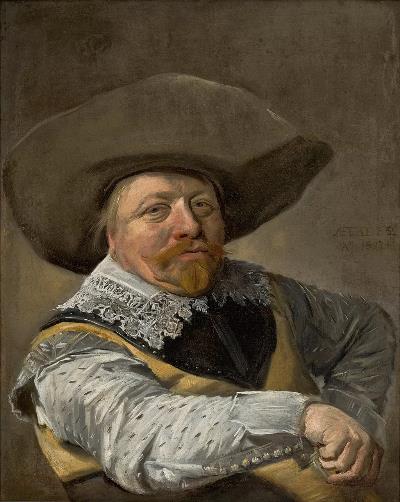 AUTOR: Frans HalsDADOS BIOGRÁFICOS: TÍTULO: Oficial sentadoDATA DA OBRA: 1631TÉCNICA: Óleo sobre telaDIMENSÕES: 82x66x2 cmAQUISIÇÃO: Doação, Alberto Soares Sampaio, Álvaro Soares Sampaio, José Machado Coelho, Joaquim Bento Alves de Lima, Ricardo Jafet, Evaristo Fernandes, Francisco Pignatari, Alberto Quattrini Bianchi, Geremia Lunardelli, Gladston Jafet, Themístocles Marcondes Ferreira, Severino Pereira, Dor Lesch, Nelson de Faria, Diários Associados, Banco Mineiro da Produção, Banco Hipotecário do Estado de Minas Gerais S.A., Companhia Siderúrgica Belgo-Mineira S.A., Companhia Vidroplano S.A., Brazilian Warrant Company, Marwin S.A., Fábrica de Parafusos Santa Rosa S.A. e Companhia de Cimento Vale do Paraíba S.A., 1951DESIGNAÇÃO: PinturaNÚMERO DE INVENTÁRIO: MASP.00187CRÉDITOS DA FOTOGRAFIA: João Musa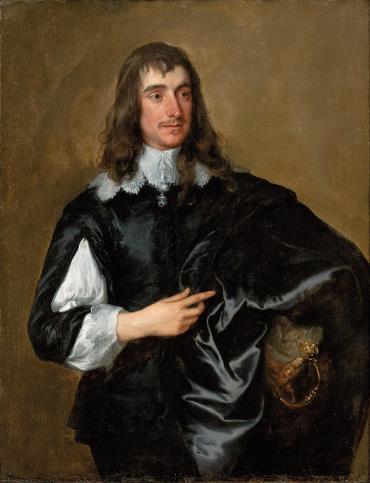 AUTOR: Anthony van DyckDADOS BIOGRÁFICOS: Antuérpia, Bélgica, 1599 - Londres, Inglaterra, 1641TÍTULO: Retrato de um desconhecido (William Howard, visconde de Stafford [?])DATA DA OBRA: 1638 - 1640TÉCNICA: Óleo sobre telaDIMENSÕES: 108x83x2.5 cmAQUISIÇÃO: Doação, Ovídio de Abreu, 1951DESIGNAÇÃO: PinturaNÚMERO DE INVENTÁRIO: MASP.00188CRÉDITOS DA FOTOGRAFIA: João Musa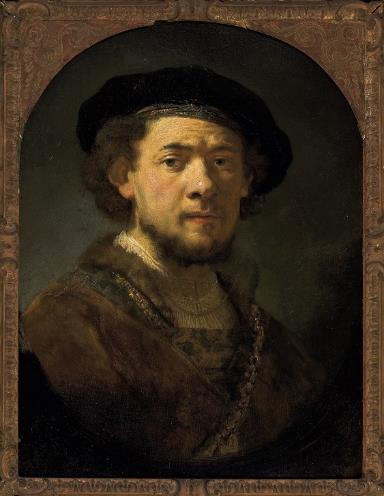 AUTOR: Rembrandt Van Rijn e AteliêDADOS BIOGRÁFICOS: Leiden, Holanda, 1606 - Amsterdã, Holanda, 1669TÍTULO: Retrato de jovem com corrente de ouro (Autorretrato com corrente de ouro)DATA DA OBRA: circa 1635TÉCNICA: Óleo sobre madeiraDIMENSÕES: 61x45.5x2 cmAQUISIÇÃO: Doação, Dona Sinhá Junqueira, condessa Marina Crespi, Áurea Modesto Leal, Gervásio Seabra, Geremia Lunardelli, Arthur Bernardes Filho, Mário Rodrigues, Ricardo Seabra, Adriano Seabra, Américo Breia, Manuel Batista da Silva, Osvaldo Riso, Domingues Fernandes, Walther Moreira Salles, Hélène Moreira Salles, Simone Pilon, Jacques Pilon, J. Silvério de Souza Guise, Ricardo Fasanello, Sotto Maior & Cia, Moinho Santista S.A., Marwin S.A., Companhia Antarctica Paulista S.A., Indústrias Klabin do Paraná S.A., Indústrias Químicas e Farmacêuticas Schering S.A., Brasital S.A., 1949DESIGNAÇÃO: PinturaNÚMERO DE INVENTÁRIO: MASP.00190CRÉDITOS DA FOTOGRAFIA: João Musa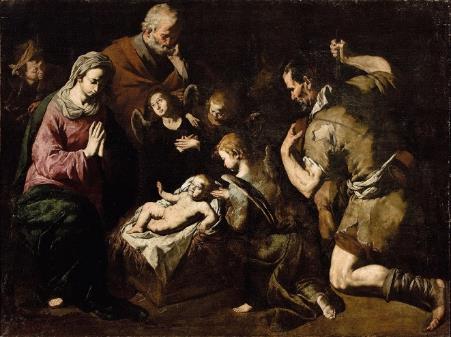 AUTOR: Bartolomeo PassanteDADOS BIOGRÁFICOS: Nápoles, Itália, 1618 - 1648TÍTULO: Adoração dos pastoresDATA DA OBRA: 1630 - 1635TÉCNICA: Óleo sobre telaDIMENSÕES: 177x236x4 cmAQUISIÇÃO: Doação, Domingos Fernandes Alonso, 1950DESIGNAÇÃO: PinturaNÚMERO DE INVENTÁRIO: MASP.00029CRÉDITOS DA FOTOGRAFIA: João Musa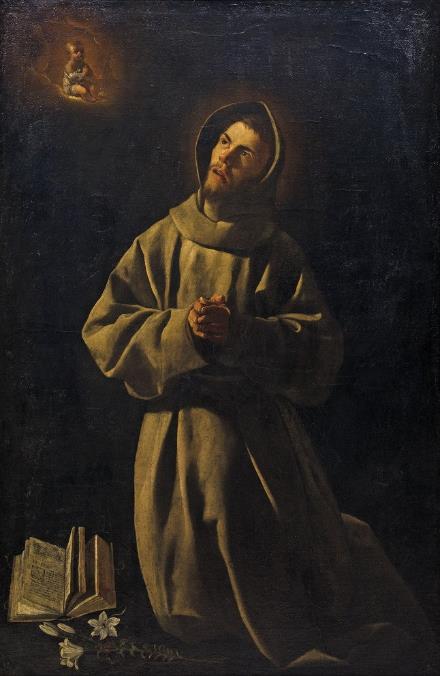 AUTOR: Francisco de ZurbaránDADOS BIOGRÁFICOS: Fuente de Cantos, Espanha, 1598 - Madri, Espanha, 1664TÍTULO: Sem título (Aparição do Menino Jesus a santo Antônio de Pádua [?])DATA DA OBRA: 1627 - 1630TÉCNICA: Óleo sobre telaDIMENSÕES: 160x105x3 cmAQUISIÇÃO: Doação, Santos Vahlis, 1952DESIGNAÇÃO: PinturaNÚMERO DE INVENTÁRIO: MASP.00168CRÉDITOS DA FOTOGRAFIA: João Musa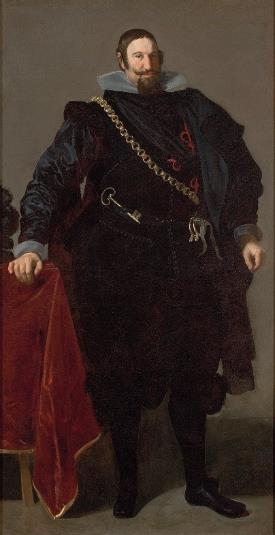 AUTOR: Diego VelázquezDADOS BIOGRÁFICOS: Sevilha, Espanha, 1599 - Madri, Espanha, 1660TÍTULO: Retrato do conde-duque de OlivaresDATA DA OBRA: 1624TÉCNICA: Óleo sobre telaDIMENSÕES: 202x105.5x3.5 cmAQUISIÇÃO: Doação, condessa Marina Crespi, dona Sinhá Junqueira, Áurea Modesto Leal, Gervásio Seabra, Ricardo Seabra, Adriano Seabra, Américo Breia, Manuel Batista da Silva, Osvaldo Riso, Domingo Fernandes, Walther Moreira Salles e Helène Moreira Salles, Simone Pilon, J. Silvério de Souza Guise, Ricardo Fasanello, Sotto Maior & Cia., Moinho Santista S.A., Brasital S.A., Marwin S.A., Companhia Antarctica Paulista S.A., Indústrias Klabin do Paraná S.A. e Indústrias Químicas e Farmacêuticas Schering S.A., 1948DESIGNAÇÃO: PinturaNÚMERO DE INVENTÁRIO: MASP.00171CRÉDITOS DA FOTOGRAFIA: João Musa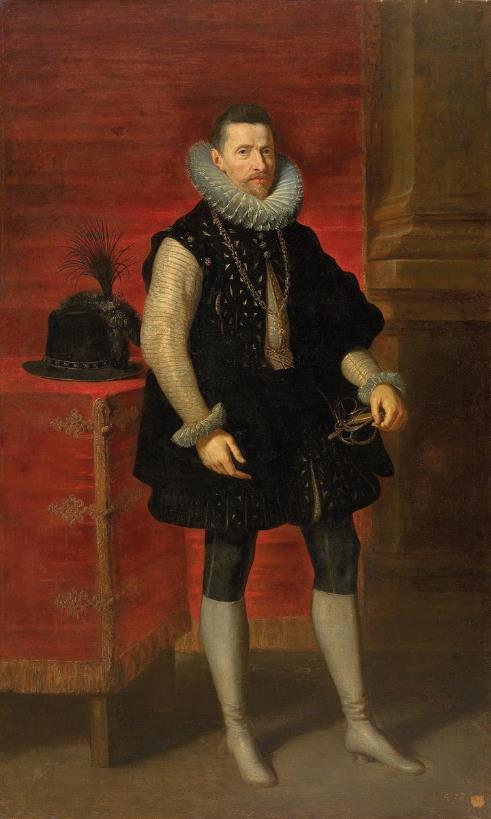 AUTOR: Peter Paul Rubens e AteliêDADOS BIOGRÁFICOS: Siegen, Alemanha, 1577 - Antuérpia, Bélgica, 1640TÍTULO: O arquiduque Alberto VII da AústriaDATA DA OBRA: 1615 - 1632TÉCNICA: Óleo sobre telaDIMENSÕES: 200x121x3 cmAQUISIÇÃO: Doação, Assis Chateaubriand, 1958DESIGNAÇÃO: PinturaNÚMERO DE INVENTÁRIO: MASP.00184CRÉDITOS DA FOTOGRAFIA: João Musa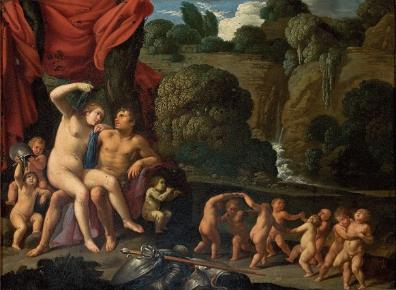 AUTOR: Carlo SaraceniDADOS BIOGRÁFICOS: Veneza, Itália, 1579 - Veneza, Itália, 1620TÍTULO: Marte e Vênus com uma roda de cupidos e paisagemDATA DA OBRA: 1605 - 1610TÉCNICA: Óleo sobre cobreDIMENSÕES: 39.5x52x0.2 cmAQUISIÇÃO: Doação, Moinho Santista S.A., 1947DESIGNAÇÃO: PinturaNÚMERO DE INVENTÁRIO: MASP.00028CRÉDITOS DA FOTOGRAFIA: João Musa